Центральная городская детская библиотека им. А. П. ГайдараОтдел обслуживания «Абонемент»Год охраны окружающей средыМетодические рекомендации по организации встречв литературной гостиной Выпуск 1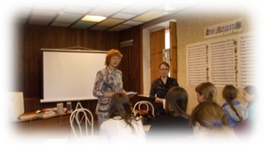 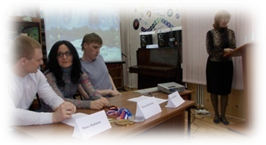 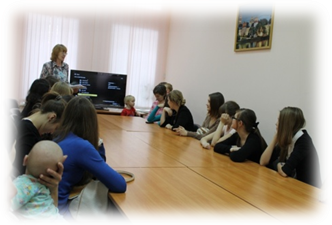 Новосибирск, 2013В 2012 году абонемент для старшеклассников Центральной городской детской библиотеки им. А. П. Гайдара начал работу литературной Гостиной «И снова здравствуйте…». Цель деятельности данного читательского объединения – знакомство подростков с краеведческой литературой, профориентация старшеклассников и организация их досуга.Каждое мероприятие Гостиной предполагает встречу читателей с творческим известным новосибирцем, профессионалом своего дела, увлеченным общественной жизнью города, или просто неравнодушным человеком.Заседания Гостиной проводятся по трем основным направлениям:Краеведческое литературоведениеГражданско-патриотическое воспитаниеЭкологическое просвещениеДанное издание посвящено Году охраны окружающей среды и включает рекомендации по организации встреч экологической направленности (выделены зеленым цветом).В 2012 году состоялось 8 заседаний:«Далекому мужеству верность храня»: встреча с членами военно-патриотического объединения «Поиск» в музее боевой славы школы № 56«Скажи спорту и здоровью «ДА!»: встреча с новосибирскими спортсменами Павлом и Медеей Кабановыми, Антоном Копаевым«День Победы в моей семье»: встреча с ветеранами Великой Отечественной войны (совместно с ТОСом «Дружба»)«Я жизнь несу в ладонях, как хрусталь»: встреча с новосибирским поэтом Галиной Петровной Жарковой«Здесь всё моё и я отсюда родом»: встреча с сотрудником Краеведческого музея Светланой Николаевной Байтниц«Сибирь – любовь моя»: встреча с Президентом Издательского Дома «Историческое наследие Сибири» Николаем Александровичем Александровым«Разгадай загадки Вселенной»: встреча с сотрудниками Детско-юношеского Астрономического центра «Планетарий»«Милой маме посвящается»: встреча в клубе молодых мам «Моя радость» в Ресурсном центре Ленинского районаПлан 2013 года предполагает следующие мероприятия:«Город как портрет»: встреча с главным хранителем фондов музея архитектуры Сибири им. С.Н.Баландина  Сергеем Владимировичем Филоновым «Мир прекрасен, пока мы в нем живем»: встреча с председателем городской общественной экологической организации РОЭД «Зеленая дружина» Сергеем Коневым «Красная книга НСО»: встреча с кандидатом биологических наук Ильёй Игоревичем Любечанским«Если хочешь быть здоров»: встреча с новосибирскими спортсменами«Эхо военных лет»: встреча со старшим научным сотрудником Музея Сибирского Военного округа Юрием Аркадьевичем Фабрикой  «Мы за чистый город»: встреча с членами новосибирской общественной организации «НАДО». Участие в акции «Экологический сентябрь»Встреча с автором книги «Мифы и легенды Новосибирска» Игорем Дмитриевичем Поповским«Здесь сердцу моему тепло»: встреча с писателем Михаилом Николаевичем Щукиным Встреча «Здесь всё моё и я отсюда родом»Данное мероприятие было посвящено природе Новосибирской области в рамках празднования её 75-летия. На встречу с подростками была приглашена сотрудник Новосибирского Краеведческого музея Светлана Николаевна Байтниц. На мероприятии участники имели уникальную возможность – познакомиться с фильмом  «Природа Новосибирской области», предоставленным Музеем. Фильм посвящен пяти природным комплексам: Васюганье, Бараба, Кулунда, Приобье, Салаир, их территории, рельефу, полезным ископаемым, водоемам и болотам, климату, растительности и животному миру.Ведущий: Добрый день, дорогие друзья! Наша сегодняшняя встреча в гостиной «И снова здравствуйте!» пройдет в рамках празднования                                 75-летия Новосибирской области и носит название  «Здесь всё моё и я отсюда родом».В наше время, время стремительных перемен в обществе и в сознании людей, вопрос сохранения традиций и национальных корней особенно актуален. Мы любим нашу Сибирь, наш родной край, город, в котором живем.Над широкой Обью Бор шумит зеленый,Над широкой Обью Чайки день – деньской.В стороне сибирской Песни Волго-ДонаПороднились с песней О волне обской.Как утес плотина Поднялась над моремИ сверкают зори Над крутой волной,И поют турбины Песню о Сибири,О великой славе Стороны родной! /Василий Пухначев/Сибирь вовсе не была диким и необитаемым краем, люди здесь жили с незапамятных времен. Многие народы населяли ее, одни уходили, другие оставались, а итогом этого великого кочевья стала единая общность – сибиряк. Об этом нам поведали исторические летописи. На вольных просторах лесостепей, дремучей тайги, по берегам Оби-матушки и других рек и озер жили охотники, скотоводы, рыболовы. И сегодня речь пойдет о богатой природе нашего родного края. Экологическая ситуация в Новосибирской области, так же, как и в большинстве районов нашей планеты, к сожалению, неблагополучна. Разнообразие природных зон делает местную природу особенно уязвимой. Вредные выбросы промышленных предприятий, автотранспорта загрязняют атмосферу, почву, воды, особенно вблизи городов. Это пагубно действует на растительный и животный мир, ухудшает здоровье людей. Природа области страдает также в процессе добычи полезных ископаемых, от непродуманных мелиоративных мероприятий, из-за неправильного ведения сельского хозяйства. Очень актуальна для обширных территорий нашего края проблема водной и ветровой эрозии почв. Охране природы с каждым годом уделяется все больше внимания. Соответствующие государственные службы ведут борьбу с браконьерством, загрязнением окружающей среды, проводят экологическую экспертизу хозяйственной деятельности. В области существуют особо охраняемые природные территории: Барабинский лесостепной заповедник, национальный парк "Караканский бор", памятники природы - Буготакские сопки и реликтовые леса Салаира. (Далее использован материал дайджеста «Заповедные места Новосибирской области», методического материала «Мира не узнаешь – не зная края своего»,  подготовленных МБО)Проблемой охраны окружающей среды озадачены многие профильные организации. Одни разрабатывают проекты в защиту животных, другие претворяют в жизнь многие смелые программы, третьи делятся богатейшей историей накопленных знаний и архивных материалов. Разрешите представить вам нашу гостью - сотрудника Новосибирского Краеведческого Музея, организатора экскурсий Светлану Николаевну Байтниц. /Рассказ об экспозициях Музея, посвященных природе Новосибирской области, демонстрация фильма «Природные зоны Новосибирской области» из фильмотеки Музея/Координаты: Отдел «Природа Новосибирской области» Новосибирского Краеведческого музеяУл. Вокзальная магистраль, д. 11Телефон: 221-70-31E-mail: adm@museum.nsk.ru /Ведущий: Благодарю нашу гостью за интересный рассказ и от её имени приглашаю посетить это уникальное хранилище нашей истории.А я хотела бы представить вам материалы с выставки «Сибирь – наш край родной: природа», подготовленной к нашему мероприятию.Литература: Атлас Новосибирской области. - Москва: ГУРК, 1979. - 32 с. Земля Новосибирская: фотоальбом / сост. Н. Майсак. - Москва: Советская Россия, 1983. - 199 с. Атлас юного туриста - краеведа Новосибирской области. - Новосибирск: ФС ГиКР, 1998. - 52 с. Гаврилова, Светлана. Кирзинскому заказнику помогли газовики: (Экологическая акция в поддержку заказника.) / С. Гаврилова // Советская Сибирь. - 2010. - N 212(30 октября). -  С. 12.Злодеев, Виталий. Спасите лес от "спасителей": (Экологические проблемы Караканского бора.)/ В. Злодеев // Советская Сибирь. - 2012. - N 190(11 октября). -  С. 22.Надточий, Алексей. Так кого же интересует климат Сибири?: (Экологическая ситуация в Сибири.) / А. Надточий // Вечерний Новосибирск. - 2010. - N 162(28 октября). -  С. 12.Назарова, Валерия. Уникальные ландшафты области: (Новосибирская область: Кирзинский заказник, озеро Карачи, "Улантова гора", "Бердские скалы", Бугодакские сопки) / В. Назарова // Живописная Россия. - 2011. - N 4(Июль - Август). -  С. 33-35.Новосибирская область // География (ПС). - 2009. - N 15. -  С. 30-31.Новосибирская область // Живописная Россия. - 2011. - N 4(Июль - Август). -  С. 22-42.Новосибирская область // Простоквашино. - 2009. - N 11. -  С. 8.Новосибирская область: атлас. - Новосибирск: Новосибирская картографическая фабрика , 2010. - 128 с. Новосибирская область: фотоальбом. - Новосибирск: АртБизнесЛайн, 2004. - 303 с. Харламенко, Людмила. Куда ушла вода: (Экологическая обстановка на Оби усугубляется по вине человека.) / Л. Харламенко // Советская Сибирь. - 2011. - N 213(11 ноября). -  С. 2./обзор литературы/ В заключение предлагаю вам проверить свою память и ответить на вопросы викторины:Какое государство существовало на территории Сибири до прихода русских переселенцев? (Сибирское ханство)Какими полезными ископаемыми богата наша сибирская земля?      (нефть, газ, торф, уголь, гранит, мрамор, глина, известняк, песок, соль и др.)По территории НСО протекают 450 речек, а какие из них в черте города Новосибирска? (Обь, Тула, Иня, Издревая)Какой город получил свое название от одного из природных комплексов НСО? (Барабинск - Бараба)Что было изображено на оборотной стороне медной монеты, которую печатали в XVIII веке в Сузуне? (два соболя, а теперь они на гербе города Новосибирска).Надеюсь, сегодня вы узнали много нового о Сибири и определили для себя, как можно помочь сохранить природу родного края. Спасибо за внимание! До новых встреч!Встреча «Мир прекрасен, пока мы в нем живем»Данное мероприятие предполагает встречу читателей с представителем Регионального Общественного экологического движения "Зеленая Дружина". Слоган организации: «Развивая себя — развиваешь Россию!». Миссия движения -   формирование здоровой молодёжной среды. Мы создаём общность поколения ответственных граждан, деятельных патриотов, хранителей культуры и природы родной земли. Цель деятельности: создать постоянно действующую, социально культурную сеть экологических проектов и событий, переплетающуюся с общественным контролем за окружающей природной средой.Литература на тему: «Экология Новосибирской области»Давыдова, Екатерина. Как лучше жить и природе не навредить: (Природоохранная деятельность департамента природных ресурсов и окружающей среды Новосибирской области.) / Е. Давыдова  // Советская Сибирь. - 2011. - N 135(26 июля). -  С. 3.Доротова, Дарья. С нарушителями будут бороться рублём: (В Новосибирской области выявлено 321 несанкционированная свалка.) / Д. Доротова // Советская Сибирь. - 2011. - N 175(20 сентября). -  С. 2.Злодеев, Виталий. Природа как ценность и средство производства: (О работе департамента природных ресурсов и охраны окружающей среды.Решение экологических проблем в области.) / В. Злодеев // Советская Сибирь. - 2013. - N 13(25 января). -  С. 2.Злодеев, Виталий. Жить станет чище: (В каждом муниципальном районе области должен появиться сертифицированный полигон по утилизации бытовых отходов.) / В. Злодеев // Советская Сибирь. - 2011. - N 200(25 октября). -  С. 2.Марченко, Юрий. Государственный подход: (На вопросы отвечает руководитель областного департамента природных ресурсов и охраны окружающей среды.) / Ю. Марченко; записала Н. Сидорова // Вечерний Новосибирск. - 2012. - N 37(28 сентября). -  С. 4.Марченко, Юрий. Осторожно, нас окружает среда!: (Беседа с руководителем департамента природных ресурсов и охраны окружающей среды Новосибирской области.) / Ю. Марченко; записала Л. Харламенко // Советская Сибирь. - 2012. - N 55(29 марта). -  С. 22.Сергеев, Виталий. Классовая борьба за чистоту: (Комплексная площадка по сбору и утилизации опасных отходов в Ярково.) / В. Сергеев // Советская Сибирь. - 2011. - N 118(1 июля). -  С. 3.Сергеев, Виталий. Оцифровать лося, кинуть ссылку на свалку: (О работе природоохранительного департамента области) / В. Сергеев // Советская Сибирь. - 2012. - N 28(16 февраля). -  С. 21.Чтобы не омрачали жизнь: (Разработан проект концепции развития комплекса сбора, переработки и утилизации твёрдых бытовых отходов в Новосибирской области) // Советская Сибирь. - 2013. - N 22(7 февраля). - С. 18. Контактные данные:630005, г. Новосибирск, ул. Ипподромская, 21Web-сайт: http://mapnso.ruE-mail: Konev@molnsk.ru 
Телефон: 89139281803 (Сергей Конев)Встреча «Красная книга НСО»Данное мероприятие предполагает встречу с кандидатом биологических наук Ильёй Игоревичем Любечанским. На встрече пойдет разговор о представителях флоры и фауны, занесенных в «Красную книгу Новосибирской области». Для вступительной части можно использовать методические материалы «Цвет опасности» и «Путешествие по «Красной книге» Новосибирской области».Литература:Красная книга Новосибирской области: Животные. - Новосибирск: Госкомэкология, 2000. - 310 с. Красная книга Новосибирской области: Животные, растения и грибы / Администрация Новосибирской области, Департамент природных ресурсов и охраны окружающей среды Новосибирской области; Администрация Новосибирской области, Департамент природнх ресурсов и охраны окружающей среды Новосибирской области. - 2-е изд., перераб. и доп. - Новосибирск: Арта, 2008. - 527 с. Красная книга Новосибирской области: Растения. - Новосибирск: Наука, 1998. - 143 с. Красноборова И.М. Определитель растений Новосибирской области / И. М. Красноборова. - Новосибирск: Наука, 2000. - 491 с.Встреча «Мы за чистый город»Это мероприятие состоится в рамках акции «Экологический сентябрь». Перед мероприятием подростки примут участие в конкурсе социальных плакатов в защиту природы, организатором которого выступает Новосибирская ассоциация детских объединений – «НАДО». «НАДО» - это детская общественная организация, созданная в сентябре 1991 года.Цель программ Новосибирской Ассоциации детских объединений - создание условий для проявления социальной активности через взаимодействие детских объединений и включение их в социально значимые дела. НАДО - одно из крупнейших детских общественных объединений города. Сегодня Новосибирская Ассоциация детских объединений сплотила в свои ряды около четырёх с половиной тысяч детей и подростков в возрасте до 18 лет, объединенных в детские разнопрофильные коллективы.С 1993 года НАДО проводит городские интеллектуальные игры для школьников. С 1995 года работает детский парламент - НАДОвская дума. В 1998 году НАДО стала инициатором проведения Открытого Первенства города по интеллектуальным играм на Кубок комитета по делам молодёжи мэрии среди учащихся школ и профессиональных училищ (лицеев), студентов высших и средних специальных учебных заведений. В настоящее время это состязание приобрело статус Открытого Первенства Сибири по интеллектуальным играм.В 2003 году НАДО реализовала проект «Мы рядом с вами», который получил грант администрации Новосибирской области по итогам конкурса социально значимых проектов. В ходе этого проекта была создана детская добровольческая служба для оказания помощи пожилым людям и инвалидам, которая работала в течение Всероссийской добровольческой акции «Весенняя неделя добра».В 2005 году был реализован проект «Профессия – быть человеком». Цель проекта – реализация задач по профилактике правонарушений среди несовершеннолетних через вовлечение ребят «группы риска» в детские объединения. С 2007 года по инициативе НАДО с целью очистки от бытового мусора островов, расположенных на реке Обь проводится акция «Экологический агиттеплоход». С 2007 года при поддержке Новосибирского городского комитета охраны окружающей среды и природных ресурсов НАДО проводит конкурс социальной экологической рекламы «Чистый город начинается с тебя». В 2010 году на конкурс авторами и авторскими коллективами предоставлено более 600 работ. В конкурсе приняли участие воспитанники 69 образовательных учреждений, детских и молодёжных объединений, учреждений дополнительного образования Возраст участников конкурса – от 5 до 18 лет. Содержание плакатов ориентировано на формирование экологической культуры населения города. Рисунки показывают позитивное отношение исполнителей, их эмоции, их основную идею, способствовать воспитанию бережного отношения к родному городу и его природе, взаимопонимания, умения объединять усилия для осуществления общих целей.В 2009 году НАДО был реализован проект «Бродячие артисты», в ходе которого для воспитанников детских домов города Новосибирска проводилась театрально-игровая программа. Детским парламентом «НАДОвская Дума» был поставлен спектакль-мюзикл «Бременские музыканты». Ежегодно в программах Новосибирской ассоциации детских объединений участвует более 6 тысяч молодых горожан. Цель организации мероприятия в ЦГДБ – привлечь внимание читателей-старшеклассников к городским молодежным организациям, общественной жизни города, к проблемам охраны экологии и чистоты городских массивов. Контактные данные: Новосибирск, Вокзальная магистраль, дом 16, офис 501. E-mail:  NRabchikova@admnsk.ru Телефон: (383) 227 49 72Литература на тему: «Мы за чистоту города»Арутюнова, Алла. Сменили клавиатуру на грабли: (Акция "Блогеры против мусора" в Бугринской роще) / А. Арутюнова // Советская Сибирь. - 2011. - N 147(11 августа). -  С. 20.Вторая молодость Тулы: (Расчистка русла реки.)// Вечерний Новосибирск. -  2010. - N 117(22 июля). -  С.2.Ефимова, Антонина. Аккуратный пейзаж: (Экологическая акция в Центральном парке) / А. Ефимова // Вечерний Новосибирск. - 2010. - N 110(6 июля). -  С. 1, 3.Захаров, Геннадий. Чисто не там, где убирают, а там, где не сорят: (Интервью главы ассоциации взаимодействия предприятий в сфере обращения отходов "Экологическая ответственность".) / Г. Захаров; записал А. Старчак // Советская Сибирь. - 2010. - N 135(15 июля). -  С. 16-17.Кнепил, Наталья. Хорошая привычка жить в чистоте!: (Акция "Хорошая привычка" по уборке Заельцовского парка) / Н. Кнепил // Советская Сибирь. - 2010. - N 202(16 октября). -  С. 7.Матченко, Елена. Посади дерево! Не бросай мусор!: (Экологические проблемы города) / Е. Матченко // Вечерний Новосибирск. - 2010. - N 95(5 июня). -  С. 3.Может, штрафы поднять?: (Экологическая карта Новосибирска по состоянию на 2009 год.) // Советская Сибирь. - 2011. - N 40(10 марта). -  С. 21. На выброс: (В Новосибирске растут показатели предельно допустимых концентраций вредных веществ.) // Вечерний Новосибирск. - 2010. - N 119(27 июля). -  С. 11. "оБЕРЕГАЙ" очистил парк от мусора: (Экологическая акция на территории парка "У моря Обского") // Вечерний Новосибирск. - 2010. - N 139(9 сентября). - 5.Сергеев, Виталий. К особо опасным отходам - особое отношение: (Проект "Чистый город" по утилизации особо опасных промышленных, биологических и медицинских отходов.) / В. Сергеев // Советская Сибирь. - 2012. - N 24(10 февраля). -  С. 1.Сысоева, Светлана. Дышите глубже: (Качество воздуха и воды в Новосибирске.) / С. Сысоева // Советская Сибирь. - 2012. - N 215(16 ноября). -  С. 2.Харламенко, Людмила. Как экологи Издревую спасали: (Волонтёрская экологическая акция в долине реки Издревая (правый приток Ини) / Л. Харламенко // Советская Сибирь. - 2012. - N 139(2 августа). -  С. 19.Харламенко, Людмила. А блогеры против!: (Экологическая акция "Блогеры против мусора".)/ Л. Харламенко // Советская Сибирь. - 2012. - N 171(15 сентября). -  С. 14.Харламенко, Людмила. Пока ёлки "спят": (Акция по высадке ёлок "Новогоднюю ёлку - в каждый двор") / Л. Харламенко // Советская Сибирь. - 2011. - N 219(19 ноября). -  С. 16.Черезова, Галина. Убери мусор - спаси планету: (Новосибирские экологи чистят Чернышевский спуск  к Оби) / Г. Черезова // Советская Сибирь. - 2010. - N 109(5 июня). -  С. 1.Чирков, Виктор. Дышать вредно. Но нужно: (Беседа с руководителем Центра мониторинга загрязнения окружающей среды В. Чирковым.) / В. Чирков // Вечерний Новосибирск. - 2012. - N 14(13 апреля). -  С. 4.Ярица, Варвара.  Зелёный сюрприз в каждый двор: (Акция  в Центральном районе города "Новогоднюю ёлку – в  каждый двор". Будет  посажено  60 деревьев) / В. Ярица // Вечерний Новосибирск. - 2011. - N 45(18 ноября). -  С. 5.Ярица, Варвара. Как оживить малые реки?: ( О загрязнении реки Тулы в черте Новосибирска.)/ В. Ярица // Советская Сибирь. - 2012. - N 128(18 июля). -  С. 2.Составители: начальник абонемента                          В. И. Турова                            начальник МБО                                         М. М. МихайловаРедактор: зам.директора                                                С. В. Казарина